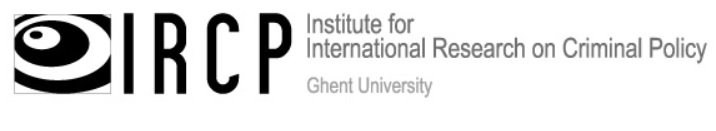 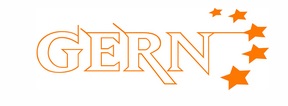 Application form8th GERN Summer School on Making Strategic Choices in Social Science ResearchName: University or research institute:E-mail address:Postal address:Title of PhD thesis/research:Supervisor’s name (with e-mail address between brackets): I will send in my abstract and letter of support/engagement from my supervisorI understand that I will need to write a paper of about 6.000 words and submit it by 16 January 2022I understand that I will have to pay a fee for participation (€60 for members of GERN, €140 for non-members of GERN) – Instructions on how to pay will be given when notified about acceptance of the abstract (30 September 2021)I have special dietary requirements (please specify): Date									Signature